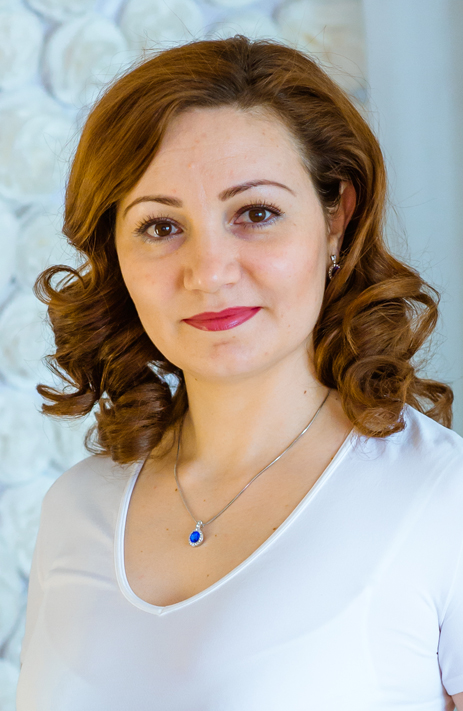 Информационная карта кандидата на участие в муниципальном профессиональном конкурсе «Учитель года города Красноярска – 2016»Купченко Марина Петровнаг. Красноярск, Свердловский районфотопортрет4x6 см1. Общие сведения1. Общие сведенияНаселённый пунктг. КрасноярскДата рождения (день, месяц, год)20.04.1983Место рожденияс. Новороссийка,  Советского района, Северо-Казахстанской  области Адрес личного Интернет-ресурса, где можно познакомиться с участником и публикуемыми им материалами«ProШколу.ru».Адрес школьного сайта в Интернетеwww.liceum9.ru2. Работа2. РаботаМесто работы (полное наименование образовательной организации в соответствии с её уставом)г.Красноярск,  Свердловский район, МАОУ Лицей № 9 «Лидер»Занимаемая должность (наименование в соответствии с записью в трудовой книжке)Учитель русского языка и литературыПреподаваемые предметыРусский язык и литератураКлассное руководство в настоящее время, в каком классеКлассное руководство в 7 В классеОбщий трудовой стаж(полных лет на момент заполнения анкеты)12 летОбщий педагогический стаж(полных лет на момент заполнения анкеты)7 летДата установления   квалификационной категории (в соответствии с записью в трудовой книжке)24.11.2010 (20.10.15 г. поданы документы на прохождения аттестации)Почётные звания и награды (наименования и даты получения в соответствии с записями в трудовой книжке)Грамота управления образования администрации муниципального района муниципального образования «Нижнеудинского района» за успехи в развитии творческой активности обучающихся, 2010 г.;Грамота за вклад в развитие образования Свердловского района по итогам 2011-2012 учебного года.Послужной список (места и сроки работы за последние 10 лет)Иркутская область г.Нижнеудинск школа № 9 ( 3 года), г.Красноярск Свердловского района МБОУ № 42, (2 года), г. Красноярск Свердловского района МАОУ Лицей № 9 «Лидер» ( 2 года)Преподавательская деятельность по совместительству (место работы и занимаемая должность)-------------------3. Образование3. ОбразованиеНазвание и год окончания организации профессионального образованияИркутский государственный педагогический университет, 2007 год. Специальность, квалификация по дипломуспециальность «Русский язык и литература», квалификация - учитель русского языка и литературыДополнительное профессиональное образование за последние три года (наименования дополнительных профессиональных программ, места и сроки их освоения)КГАОУ ДПО(ПК)С КК ИПКиППРО, «Современный урок русского языка в контексте ФГОС ООО», 108 часов, 2015 г.Знание иностранных языков (укажите уровень владения)Английский язык (базовый  уровень).Учёная степень---------------------Название диссертационной работы (работ)---------------------Основные публикации (в т. ч. книги)--------------------4. Общественная деятельность4. Общественная деятельностьУчастие в общественных организациях (наименование, направление деятельности и дата вступления)Состою в первичной организации Общероссийского Профсоюза образования МАОУ Лицей № 9 «Лидер»Участие в деятельности управляющего совета образовательной организации--------------------Участие в разработке и реализации муниципальных, региональных, федеральных, международных программ и проектов(с указанием статуса участия)Педагогический форум молодых учителей «Педагогические гастроли» в разработке и обсуждении вопросов по проблемам развития Отечественного образования: «Учитель вчера, сегодня, завтра, 2020…», 2014 г. (участник);Фестиваль учителей русского языка и литературы «Формирование метапредметных умений на учебных занятиях по русскому языку и литературе в условиях перехода на ФГОС: взгляд учителя-практика», 2015 г. (участник);Семинар «УМК по литературе издательства «Просвещения» как средство формирования предметных, метапредметных и личностных результатов на примере темы «А.П.Чехов и современность», 2015 г. (участник);Рефлексивно-деловой семинар «Формирование нравственно-духовных ценностей как путь к профессионализму учителя, 2015 г. (участник)5. Семья5. Семья6. Досуг6. ДосугХоббиТеатр, дизайнерские украшения для дома. Спортивные увлеченияБег, катание на велосипеде, на коньках.Сценические талантыПостановки сценок, литературно-музыкальные композиции на уроках литературы.